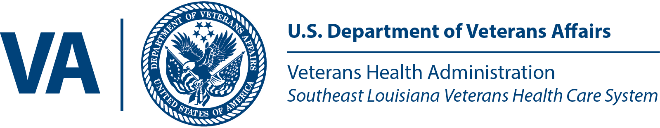 Post Baccalaureate Registered Nurse Residency (PB-RNR) ProgramApplication Period 2023- 2024Program Overview:  The PB-RNR program at the Southeast Louisiana Veterans Health Care System (SLVHCS) is a 12- month traineeship designed to provide additional training and support to post baccalaureate registered nurse graduates. Trainees receive didactic educational seminars, simulation and other educational activities, as well as rotate to a variety of clinical departments (in-patient medical and surgical services; emergency and critical care and mental health and out-patient services).The mission of SLVHCS post baccalaureate program is to build upon the knowledge and experience of nurse residents by bridging academic education and professional nursing practice to provide optimum veteran-centered care.  The traineeship is supported by the Veterans Affairs Office of Academic Affiliations. Upon successful graduation from the PB-RNR program, the trainee is eligible to apply for a staff registered nurse position at SLVHCS.Program Goals and Outcomes:Our program will: develop RNs who practice evidence-based, high quality, patient -centered carefoster interprofessional collaboration in practiceincrease retention of new graduate RNs at SLVHCSincrease RN satisfaction with the professionproduce skilled, proficient educators, preceptors & mentorsproduce future healthcare nursing leadersProgram Benefits:  PB-RNR Trainees will:Participate in a 12 -month paid academic-based residency programReceive 100% protected time to participate in educational seminars, simulation activities and precepted experiences Receive didactic, web-based, and clinical training consistent with guidelines established by the Commission on Collegiate Nursing Education (CCNE).Work with educators, subject matter experts, and preceptors who will contribute to the support and enhancement of their clinical skills.Participate in rotations to different clinical areas Receive eleven paid federal holidays /yearReceive an annual paid stipend of $56,008 Accrue 4 hours of vacation and 4 hours of sick leave per pay period (every 2 weeks)Be eligible for other healthcare benefits (details provided at interview) Complete required program surveys and evaluations for on-going program improvementParticipate in a comprehensive evidence-based practice project Be scheduled for shifts only during day hours (no night shift, weekend shift or holiday work requirements during traineeship).Eligibility Criteria:Be a U.S citizenGraduate of a BSN entry level program, accredited by the Commission on Collegiate Nursing Education (CCNE) or Accreditation Commission for Education in Nursing (ACEN)Be licensed as an RN by the program start dateBe a licensed RN for less than one-year post graduation with no prior work experience as an RN. This must be your first RN role.Successful background and security investigation requiredSuccessful random drug testing requiredCommit to completing the 12- month PB-RNR ProgramApplication Requirements:Resume’Copy of unofficial transcript accepted. A hard copy of the official transcript will be required at the time of interviewCopy of RN license or NCLEX authorization letter with testing appointmentAn essay of no more than 1,000 words to address:Why interested in the PB-RNR program?Why work for the VA?What influenced your decision to pursue a career in nursing?Where do you see yourself professionally in five years? Three letters of reference/recommendation One from the Dean (School of Nursing)Two from college of nursing faculty memberAdditional onboarding requirements: (will be requested after initial review of qualifications)Proof of TB screeningHep B vaccination or waiverProof of current Influenza immunizationProof of Covid 19 vaccination seriesPB-RNR Program Participants: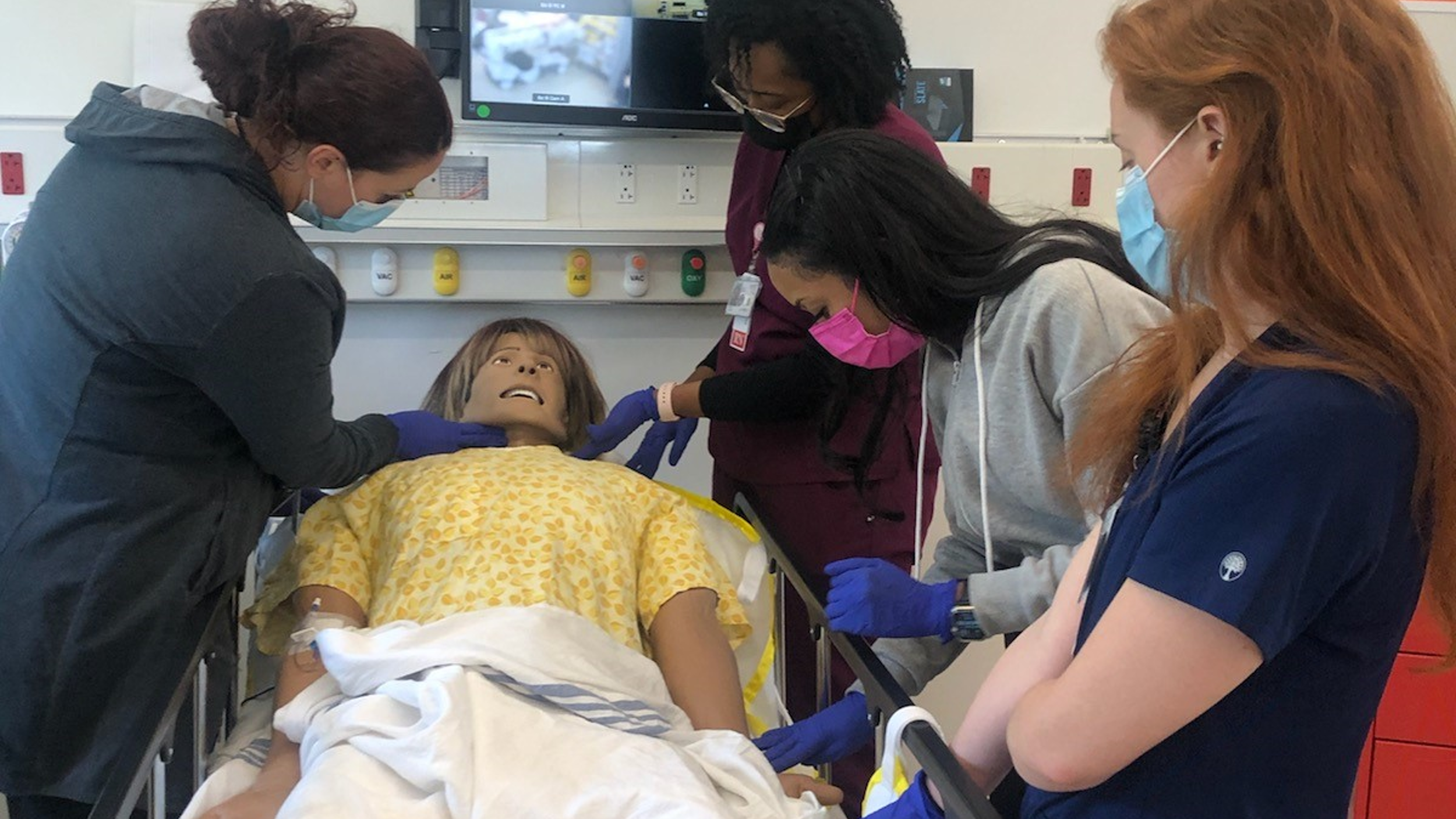 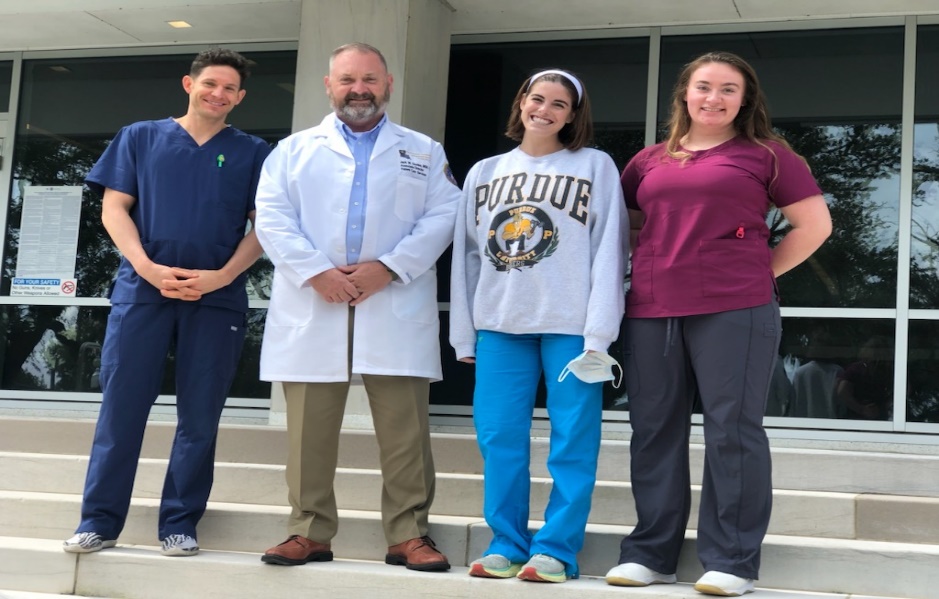 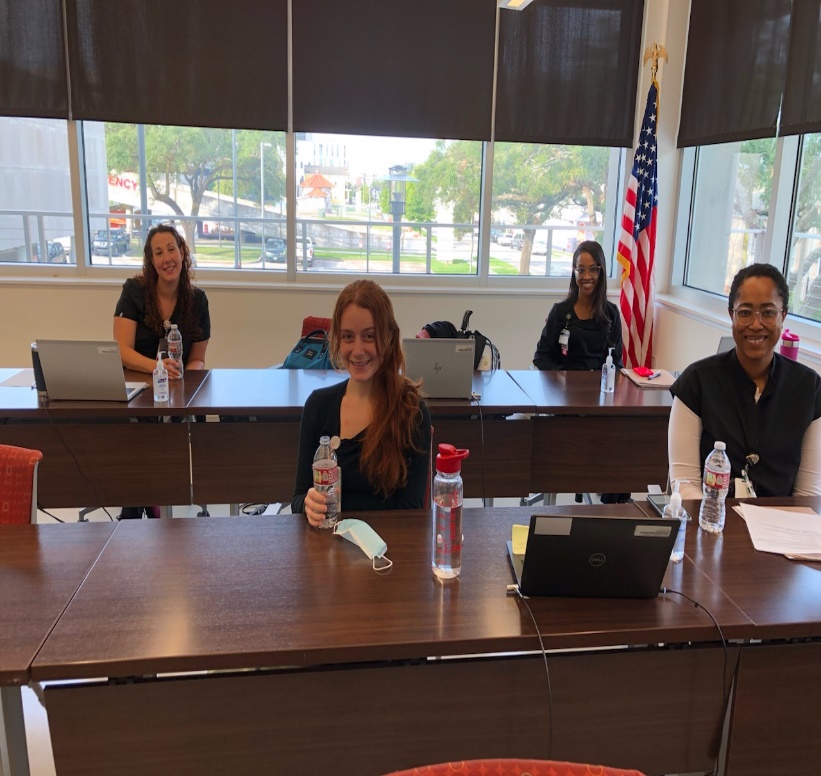 Mail application packets to:Southeast Louisiana Veterans Healthcare System Nursing Education Department2400 Canal Street, Suite 2Q-108New Orleans, Louisiana 70119Attention:  Jacqueline Harrison, D.N.S., R.N. PB- RNR, Program DirectorEmail: Jacqueline.harrison@va.govOffice: (504) 507- 2000 (ext- 67517)Antoinette Jefferson, Ph.D., R.N. PB-RNR, Program CoordinatorEmail: Antoinette.jefferson@va.govOffice: (504) 507-7568